韩国牧园大学中文授课博士招生简章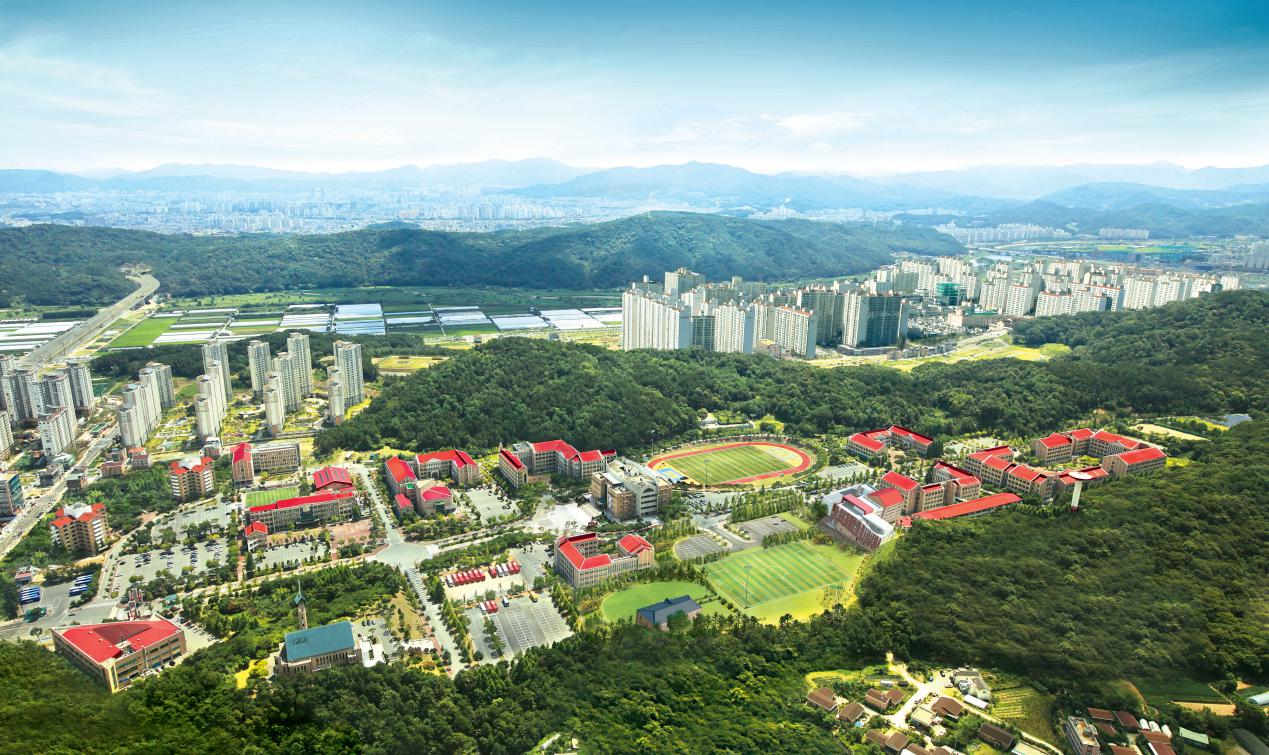 学校介绍牧园大学成立于1954年5月，位于韩国六个直辖市之一的大田广域市，现已拥有超过44.5万平方米的宽阔校园。牧园大学在校生约13000名，是大田地区历史最悠久、最早韩国教育部认证的四年制综合性名门私立大学，中韩教育部认证大学。 牧园大学是中部地区最有影响力的大学，教育水平远近闻名。自1997年开始，牧园大学被韩国教育部选定为重点大学；1998年，在韩国教育部主办的特性化大学评估中位于韩国第一名；在2014年被中国驻韩国大使馆教育处授予“2013年度校级学联鼓励奖”。牧园大学2014年被韩国教育部评为“ACE学部教育领先大学”（韩国仅20所），并有4个领域被选为特性化事业。2018年2月韩国国家副总理兼教育部长授予牧园大学“教育国际化质量认证大学”证书（IEQAS）。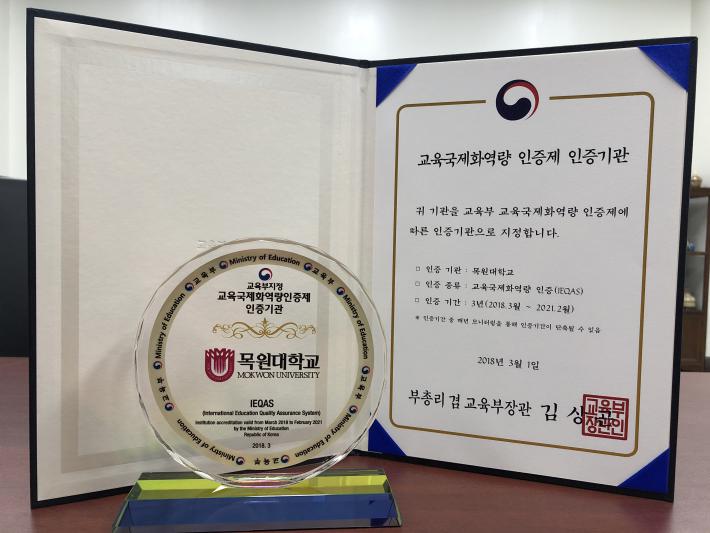 国际认证大学证书牧园大学项目优势国际一流的专业课程和师资：由牧园大学采用欧美先进教育理念和方法，选派有欧美学术背景的资深教授，结合韩国优势产业的发展经验，打造适合中国学生的专业课程，旨在培养中韩两国急需的高端产业人才。零语言基础入学：韩国教育部批准的韩国牧园大学(中文授课或中文翻译授课）博士专业，入学无语言（TOPIK）水平要求，申请制入学。入学到就业的全程服务：牧园大学设有中国留学生服务中心，在生活与学习上为中国留学生提供全方位服务。美丽的校园环境，舒适的生活空间：牧园大学是韩国最美五大校园之一。留学生宿舍按酒店标准设置，提供空调、冰箱、独立卫生间、24小时热水、免费健身房、洗衣房等便利设施。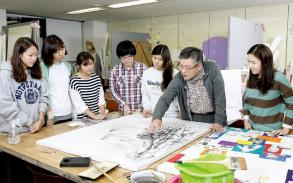 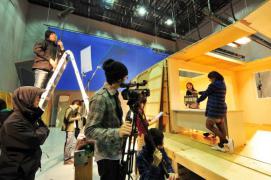 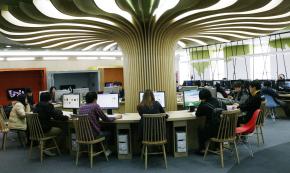 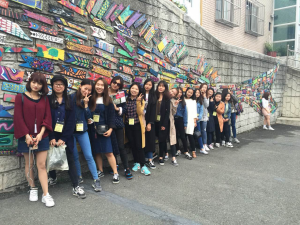 美术课程             电影及动画制作课程              图书馆                   留学生文化探访招生专业及费用费用：■首期入学金：建筑学、造型艺术学5.58万人民币；公共管理、经营学、国际贸易、英语4.58万人民币。费用包含申请材料审核费、项目申请费、入学金、个人留学签证办理费用、课程管理费等。■学费：建筑学、造型艺术学，每学期学费550万韩币；公共管理、经营学、国际贸易、英语，每学期学费440万韩币。         申请要求本人及父母为中国国籍。从事科研或教学相关工作的高校或科研机构人员。单位推荐或两位教授推荐信。拥有国家承认的硕士学位（学信网或学位网可查可认证），持有国外学历的需通过海牙认证。5.通过牧园大学笔试和面试。申请及授课时间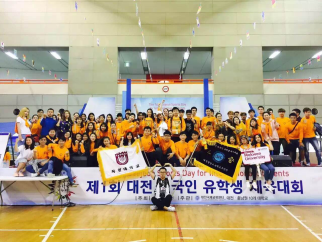 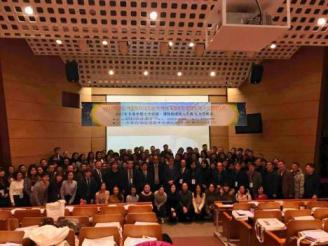 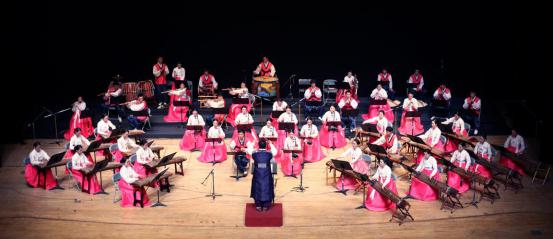       足球联赛决胜留念            开学典礼合影留念                          音乐表演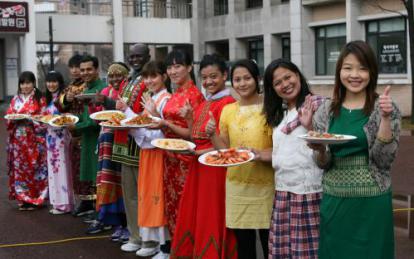 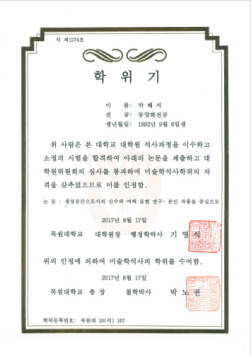 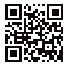 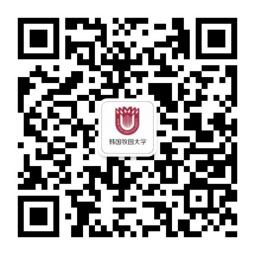 饮食文化节           学位证样本                中文官网               微信公众号专业研究方向招生人数（人）入学测试授课优势及学制建筑学建筑规划6英语（笔试）综合面试授课语言：英语专业，全程英语授课；其他专业，韩语（中文翻译）、中文授课。语言要求：入学、毕业均无TOPIK韩语等级要求，论文可用中韩英三种语言撰写，英语专业论文须用英文撰写；同时需提供韩文版摘要。学制：3 年，6 个学期，每学期8-10周 ，集中授课学期制建筑学城市规划5英语（笔试）综合面试授课语言：英语专业，全程英语授课；其他专业，韩语（中文翻译）、中文授课。语言要求：入学、毕业均无TOPIK韩语等级要求，论文可用中韩英三种语言撰写，英语专业论文须用英文撰写；同时需提供韩文版摘要。学制：3 年，6 个学期，每学期8-10周 ，集中授课学期制建筑学城市交通5英语（笔试）综合面试授课语言：英语专业，全程英语授课；其他专业，韩语（中文翻译）、中文授课。语言要求：入学、毕业均无TOPIK韩语等级要求，论文可用中韩英三种语言撰写，英语专业论文须用英文撰写；同时需提供韩文版摘要。学制：3 年，6 个学期，每学期8-10周 ，集中授课学期制造型艺术学东洋画5英语（笔试）综合面试授课语言：英语专业，全程英语授课；其他专业，韩语（中文翻译）、中文授课。语言要求：入学、毕业均无TOPIK韩语等级要求，论文可用中韩英三种语言撰写，英语专业论文须用英文撰写；同时需提供韩文版摘要。学制：3 年，6 个学期，每学期8-10周 ，集中授课学期制造型艺术学西洋画6英语（笔试）综合面试授课语言：英语专业，全程英语授课；其他专业，韩语（中文翻译）、中文授课。语言要求：入学、毕业均无TOPIK韩语等级要求，论文可用中韩英三种语言撰写，英语专业论文须用英文撰写；同时需提供韩文版摘要。学制：3 年，6 个学期，每学期8-10周 ，集中授课学期制造型艺术学环境设计7英语（笔试）综合面试授课语言：英语专业，全程英语授课；其他专业，韩语（中文翻译）、中文授课。语言要求：入学、毕业均无TOPIK韩语等级要求，论文可用中韩英三种语言撰写，英语专业论文须用英文撰写；同时需提供韩文版摘要。学制：3 年，6 个学期，每学期8-10周 ，集中授课学期制公共管理行政学（教育学方向）15英语（笔试）综合面试授课语言：英语专业，全程英语授课；其他专业，韩语（中文翻译）、中文授课。语言要求：入学、毕业均无TOPIK韩语等级要求，论文可用中韩英三种语言撰写，英语专业论文须用英文撰写；同时需提供韩文版摘要。学制：3 年，6 个学期，每学期8-10周 ，集中授课学期制经营学财务管理8英语（笔试）综合面试授课语言：英语专业，全程英语授课；其他专业，韩语（中文翻译）、中文授课。语言要求：入学、毕业均无TOPIK韩语等级要求，论文可用中韩英三种语言撰写，英语专业论文须用英文撰写；同时需提供韩文版摘要。学制：3 年，6 个学期，每学期8-10周 ，集中授课学期制经营学工商管理7英语（笔试）综合面试授课语言：英语专业，全程英语授课；其他专业，韩语（中文翻译）、中文授课。语言要求：入学、毕业均无TOPIK韩语等级要求，论文可用中韩英三种语言撰写，英语专业论文须用英文撰写；同时需提供韩文版摘要。学制：3 年，6 个学期，每学期8-10周 ，集中授课学期制国际贸易国际经营12英语（笔试）综合面试授课语言：英语专业，全程英语授课；其他专业，韩语（中文翻译）、中文授课。语言要求：入学、毕业均无TOPIK韩语等级要求，论文可用中韩英三种语言撰写，英语专业论文须用英文撰写；同时需提供韩文版摘要。学制：3 年，6 个学期，每学期8-10周 ，集中授课学期制英语英语教育10口语综合测试英语写作授课语言：英语专业，全程英语授课；其他专业，韩语（中文翻译）、中文授课。语言要求：入学、毕业均无TOPIK韩语等级要求，论文可用中韩英三种语言撰写，英语专业论文须用英文撰写；同时需提供韩文版摘要。学制：3 年，6 个学期，每学期8-10周 ，集中授课学期制英语英语学8口语综合测试英语写作授课语言：英语专业，全程英语授课；其他专业，韩语（中文翻译）、中文授课。语言要求：入学、毕业均无TOPIK韩语等级要求，论文可用中韩英三种语言撰写，英语专业论文须用英文撰写；同时需提供韩文版摘要。学制：3 年，6 个学期，每学期8-10周 ，集中授课学期制批次入学时间申请截止时间春季每年 3月上年度11月秋季每年8月当年6月